07-08 февраля 2024 года (9:00 – 16:15 по МСК)Онлайн-семинар Судебная работа в 2024 году: эффективная практика, рекомендации экспертов.ВЕДУЩИЕ: ПАВЛЕНКО Николай Анатольевич – адвокат, судебно-экономический эксперт, председатель совета Фонда независимых консультантов и экспертов, автор книг и статей по вопросам управления налоговыми обязательствами, управления рисками и юридической техники, заместитель председателя Контрольно-счетной палаты Москвы (в отставке). МАТВЕЕВ Александр Владимирович – советник юстиции 1 класса, вице-президент НП «Общество защиты прав кредиторов и взыскателей», председатель регионального третейского судаАХМЕТШИН Рустем Ирекович – к.ю.н., адвокат, старший партнер юридической компании «Пепеляев Групп».ВЕРШИНИН Игорь Валерьевич– старший юрист юридической фирмы BGP Litigation,УСОЛЬЦЕВ Дмитрий Александрович – юрист юридической фирмы BGP Litigation  ПРОГРАММА СЕМИНАРА:Организация претензионно-судебной работы в компании. Судебные доктрины и требования к судебному юристу.Требования к процессуальному поведению. Основные ошибки сторон. Как судьи принимают решения (неопубликованные итоги двадцатилетнего исследования).Определение цели судебного процесса и выработка стратегии спора. Расчет экономической эффективности спора и бюджета (судебных затрат). Компенсируемые и некомпенсируемые судебные затраты.Описание линии спора. Формирование "поля доказательств". Доказательства, факты и установление обстоятельств по делу. Разработка перечня процессуальных действий и его реализация. Основные ошибки при выборе судебной стратегии.Доказательства и доказывание - новации ГК РФ и судебная практика. Требования к доказательствам. Распределение бремени доказывания по отдельным категориям дел. Исключение доказательств и борьба против фальсификации доказательств.Процессуальные и непроцессуальные методы воздействия на суд и аппарат суда.Электронные документы как доказательства в суде: актуальная практика; рекомендации адвокатов. Проблемы признания судом легитимности договоров, подписанных в электронном виде, сканов договоров и заявок, договоров, заключенных по электронной почте.  Подходы судов к толкованию содержания электронной переписки. Допустимость использования распечаток материалов с веб-сайтов в качестве доказательства в суде. Использование интернет-архивов в качестве средства доказывания в суде факта размещения информации в конкретный момент времени. Программно-техническая экспертиза при подтверждении доказательств.Риски заключения договора по электронной почте. Электронная переписка с контрагентами: проблемы выбора канала (электронная почта, сервис обмена электронными документами и проч.).. Юридические формулировки при ведении деловой переписки по электронной почте; критерии и способы определения достоверности электронных документов.Подготовка к выступлению в судебном заседании: советы адвоката. Подготовка процессуальных документов: практические рекомендации по составлению искового заявления, отзыва на иск, жалобу, запроса и пр.  Письменное изложение позиции по делу: структура, выделение важных мест; типичные ошибки.  Использование схем и иллюстраций.   Как составить апелляционную, кассационную жалобу и отзыв на жалобу (особенности различных видов жалоб с учетом специфики судебной инстанции).Лайфхаки подготовки к судебному заседанию. Первое впечатление: как завоевать доверие суда. Имидж и дресс-код: на что обратить внимание.   Как убедительно излагать свою позицию в судах на разных стадиях разбирательства.   Основы судебного красноречия и стилистики речи: как говорить, чтобы быть услышанным и правильно понятым.  Структура устного выступления. Типичные ошибки устного выступления в суде: как их избежать.Досудебная работа юриста. Юридическое сопровождение исполнения договора контрагентами (Бизнес-контроль, мониторинг обстановки и контрагента, пять критериев принятия исполнения обязательства, прояснение ситуации и формирование доказательной базы, координация взаимодействия, реализация обеспечительных мероприятий). Документы по исполнению и принятию обязательств по договору, акты сверки (сверка, сальдирование и зачеты): рекомендации по составлению и эффективному использованию в суде в качестве доказательств. Перспективы и инструменты внесудебного урегулирования споров (Практические вопросы работы с дебиторами на досудебной стадии, регламент переговоров об истребовании долга, принципы и варианты реструктуризации дебиторской задолженности) организация претензионной работы (обязательный претензионный порядок, регламентация претензионной работы, составление и направление претензий). Досудебный порядок и увеличение суммы иска, замена ответчика, встречный иск, "просуженные" требования. Особенности досудебного истребования долга в условиях кризиса и форс-мажора. Практические вопросы уступки прав требования и перевода долга.Подготовка и ведение споров о взыскании задолженности: определение перспектив исполнения судебного решения и целесообразности подачи иска (минусы судебной защиты для истца, 12 вопросов перед обращением в суд, работа с доказательством, подготовка обоснованной судебной позиции, получение судебного обеспечения). Возможности по исполнению судебных решений о взыскании долга, минуя судебных приставов-исполнителей (реализация судебных обеспечительных мер, розыск должника, организация добровольного исполнения, предъявления требований в банк, взаимодействие с агентами и третьими лицами, банкротство должника).Ответы на вопросы слушателей. Рассмотрение нестандартных ситуаций.УСЛОВИЯ УЧАСТИЯ:Регистрационный взнос – 22 100 рублей (НДС не облагается) за каждого участника.Регистрационный взнос включает в себя: Свидетельство о прохождении обучения;Лекции ведущих спикеров Москвы;Раздаточный материал;Гарантированный ответ на заранее присланный вопрос по теме семинара;Доступ к записи семинара в течение 1 месяца.Пожалуйста, отправьте заполненную форму e-mail: smorodina@sib-seminar.ru заполните заявку на сайте www.sibseminar.ru, тел. г. Новосибирск +7(383) 335-71-05, г. Москва +7(495)109-71-05.Ваш персональный менеджер – Смородина Любовь Максимовна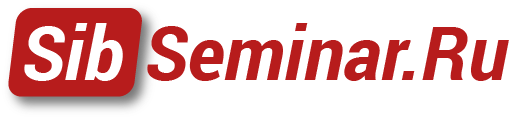 Центр Бизнес – Образования «Сибсеминар»г. Новосибирск ул. Октябрьская 42 офис 521 г. Москва Армянский переулок 9 стр 1 офис 410       тел./факс +7(383) 335-71-05, +7(495) 109-71-05www.sibseminar.ru         info@sibseminar.ru  